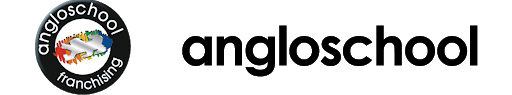 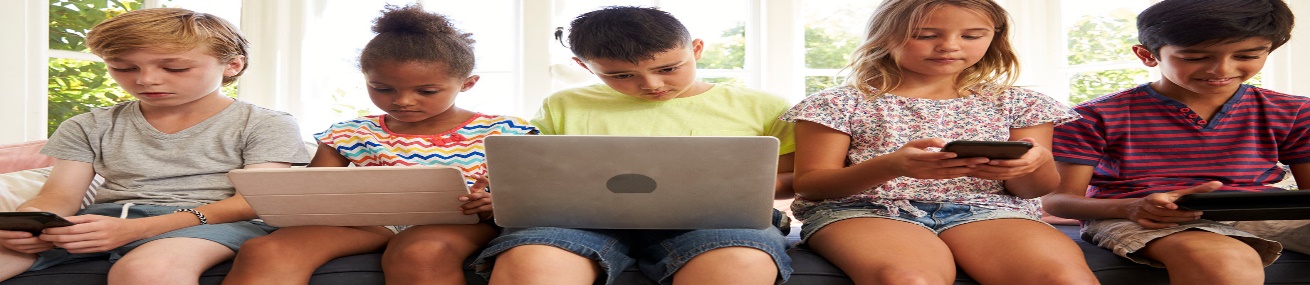 INTERNET AULA 1KIDS                Neste módulo vamos estudar tudo sobre o funcionamento da Internet e as principais ferramentas que você pode estudar tanto da sua casa como na nossa escola quando voltarem as aulas!Então ligue o seu computador;Verifique a conexão da internet;Pegue um caderno ou folhas em branco;E tenhas em mãos canetas e lápis de cor para realizar todas as atividades da aula.INTERNET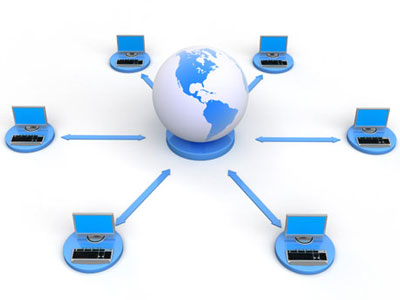 A Internet é uma rede de computadores interligados mundialmente.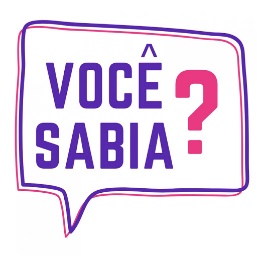  De origem inglesa o nome Internet vem da junção das palavras:Ou seja, rede de computadores mundial.Para ter acesso a internet você precisa abrir o navegador instalado no seu computador.NAVEGADORESSão os programas que usamos para navegar e visualizar as páginas da Internet. Atualmente encontraremos diversos deles, sendo os mais comuns: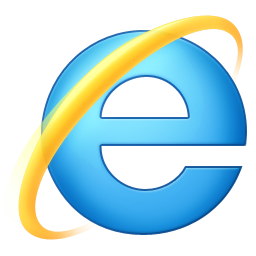 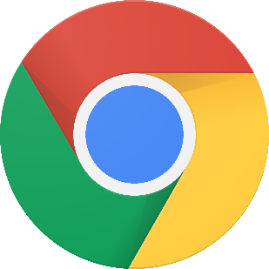 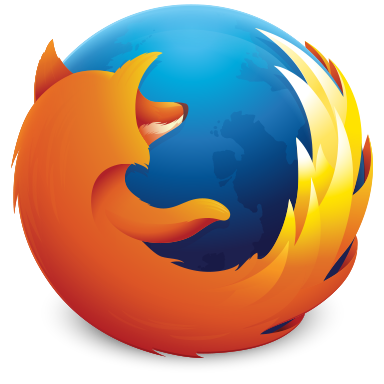                INTERNET EXPLORER          GOOGLE CHROME                  MOZILLA FIREFOXSITE:É um conjunto de páginas da internet. Então abra o navegador e digite o site da nossa escola www.angloschool.com.br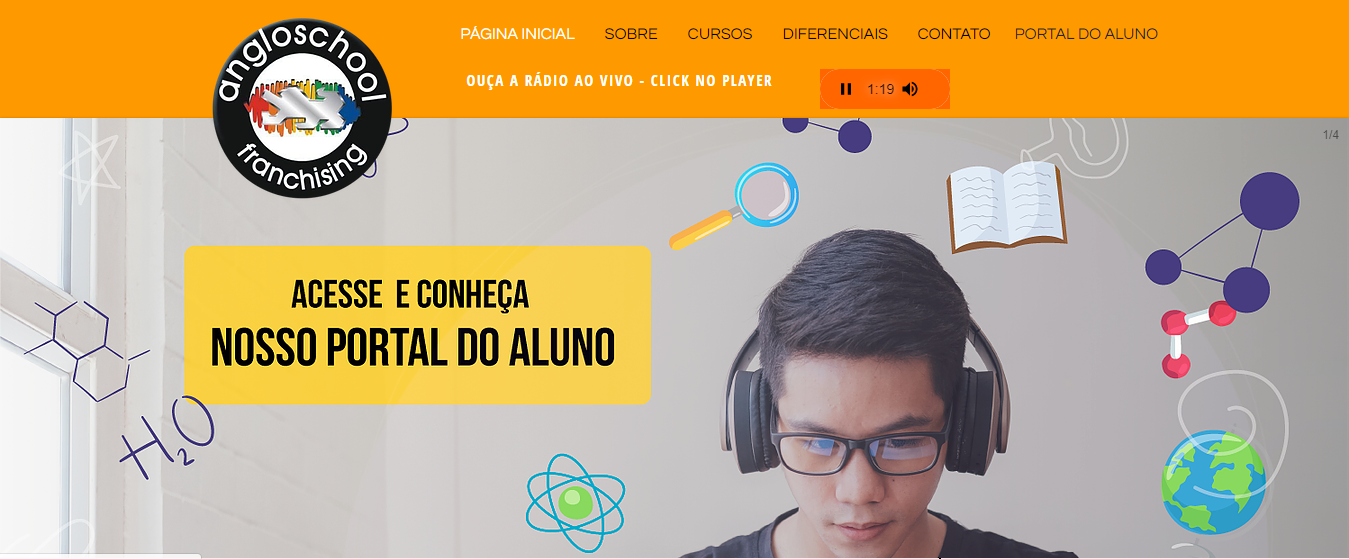 Nesse site você pode ouvir a rádio angloschool e ver todos as informações obre os nossos cursos.Vamos continuar navegando!!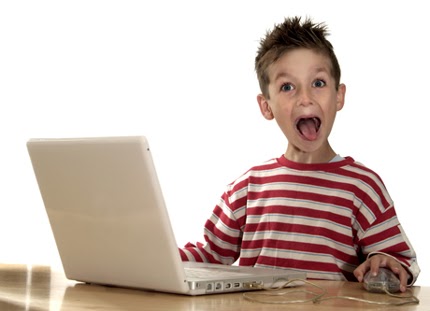 Agora digite na barra de endereço do seu navegadorwww.google.com.brEste é o site de pesquisa mais utilizado do mundo!Toda pesquisa realizada no google encontra milhões de respostas em segundos.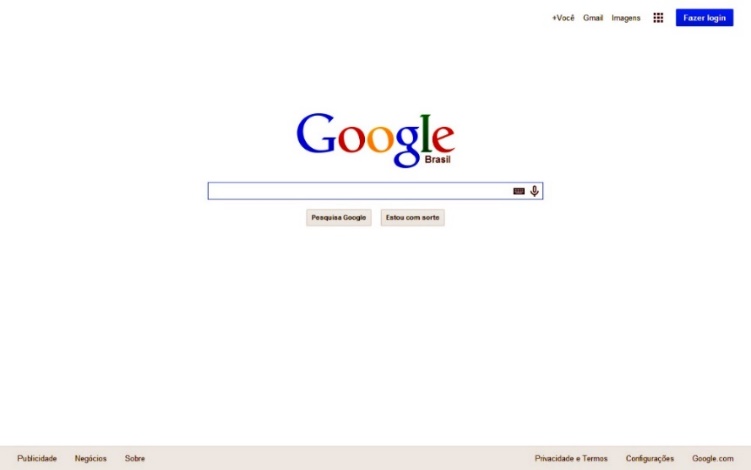 Todo dia o site do google apresenta uma imagem chamada Doodle.Os Doodles são versões divertidas, surpreendentes e, por vezes, espontâneas do logótipo da Google criadas para comemorar feriados, aniversários e as vidas de artistas, pioneiros e cientistas famosos.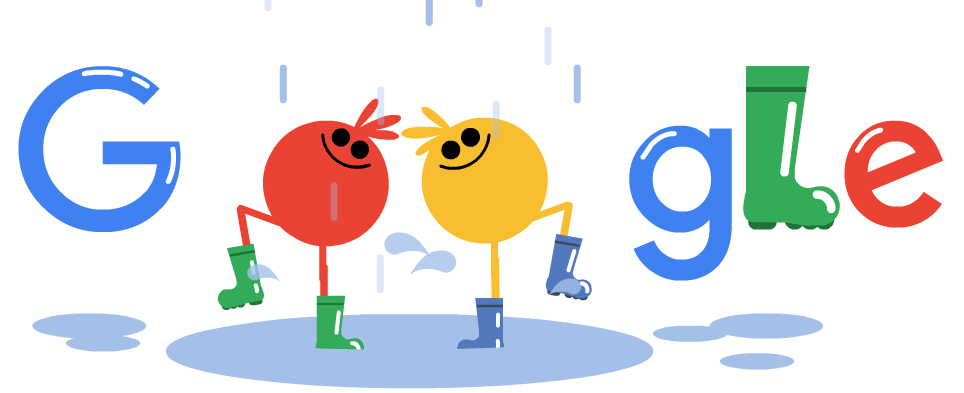 Vamos ver qual é o Doodle de hoje????PRATICANDOFaça um desenho igual ao desenho da Doodle de hoje!